Religious Education:Year 3Autumn 1Autumn 1Enquiry Question: Does joining the Khalsa make a person a better Sikh?Enquiry Question: Does joining the Khalsa make a person a better Sikh?Enquiry Question: Does joining the Khalsa make a person a better Sikh?Enquiry Question: Does joining the Khalsa make a person a better Sikh?Enquiry Question: Does joining the Khalsa make a person a better Sikh?Religion: SikhismIn this enquiry, you will look at one of the key stories in Sikh history. You will also reflect on the messages and begin to understand why some Sikhs would want to join the Khalsa.In this enquiry, you will look at one of the key stories in Sikh history. You will also reflect on the messages and begin to understand why some Sikhs would want to join the Khalsa.In this enquiry, you will look at one of the key stories in Sikh history. You will also reflect on the messages and begin to understand why some Sikhs would want to join the Khalsa.In this enquiry, you will look at one of the key stories in Sikh history. You will also reflect on the messages and begin to understand why some Sikhs would want to join the Khalsa.In this enquiry, you will look at one of the key stories in Sikh history. You will also reflect on the messages and begin to understand why some Sikhs would want to join the Khalsa.In this enquiry, you will look at one of the key stories in Sikh history. You will also reflect on the messages and begin to understand why some Sikhs would want to join the Khalsa.In this enquiry, you will look at one of the key stories in Sikh history. You will also reflect on the messages and begin to understand why some Sikhs would want to join the Khalsa.In this enquiry, you will look at one of the key stories in Sikh history. You will also reflect on the messages and begin to understand why some Sikhs would want to join the Khalsa.In this enquiry, you will look at one of the key stories in Sikh history. You will also reflect on the messages and begin to understand why some Sikhs would want to join the Khalsa.In this enquiry, you will look at one of the key stories in Sikh history. You will also reflect on the messages and begin to understand why some Sikhs would want to join the Khalsa.What we will learn:What we will learn:What we will learn:What we will learn:What we will learn:What we will learn:Link to other aspects of beliefLink to other aspects of beliefPersonal connectionPersonal connectionThe story of Guru Gobind Singh and the Panj PyareThe Khalsa baptism ceremony which is called the Amrit ceremony.During the ceremony a drink called Amrit is drunk. Amrit is sugar and water that is stirred with a dagger. It must be drunk in the presence of 5 Khalsa Sikhs as well as the Guru Granth Sahib.The novice is instructed in the following;You shall never remove any hair from any part of thy bodyYou shall not use tobacco, alcohol or any other intoxicantsYou shall not eat the meat of an animal slaughtered the Muslim wayYou shall not commit adultery.The novice is required to wear the physical symbols of a Khalsa at all times (known as the 5K’s) as well as follow the Khalsa Code of Conduct.The story of Guru Gobind Singh and the Panj PyareThe Khalsa baptism ceremony which is called the Amrit ceremony.During the ceremony a drink called Amrit is drunk. Amrit is sugar and water that is stirred with a dagger. It must be drunk in the presence of 5 Khalsa Sikhs as well as the Guru Granth Sahib.The novice is instructed in the following;You shall never remove any hair from any part of thy bodyYou shall not use tobacco, alcohol or any other intoxicantsYou shall not eat the meat of an animal slaughtered the Muslim wayYou shall not commit adultery.The novice is required to wear the physical symbols of a Khalsa at all times (known as the 5K’s) as well as follow the Khalsa Code of Conduct.The story of Guru Gobind Singh and the Panj PyareThe Khalsa baptism ceremony which is called the Amrit ceremony.During the ceremony a drink called Amrit is drunk. Amrit is sugar and water that is stirred with a dagger. It must be drunk in the presence of 5 Khalsa Sikhs as well as the Guru Granth Sahib.The novice is instructed in the following;You shall never remove any hair from any part of thy bodyYou shall not use tobacco, alcohol or any other intoxicantsYou shall not eat the meat of an animal slaughtered the Muslim wayYou shall not commit adultery.The novice is required to wear the physical symbols of a Khalsa at all times (known as the 5K’s) as well as follow the Khalsa Code of Conduct.The story of Guru Gobind Singh and the Panj PyareThe Khalsa baptism ceremony which is called the Amrit ceremony.During the ceremony a drink called Amrit is drunk. Amrit is sugar and water that is stirred with a dagger. It must be drunk in the presence of 5 Khalsa Sikhs as well as the Guru Granth Sahib.The novice is instructed in the following;You shall never remove any hair from any part of thy bodyYou shall not use tobacco, alcohol or any other intoxicantsYou shall not eat the meat of an animal slaughtered the Muslim wayYou shall not commit adultery.The novice is required to wear the physical symbols of a Khalsa at all times (known as the 5K’s) as well as follow the Khalsa Code of Conduct.The story of Guru Gobind Singh and the Panj PyareThe Khalsa baptism ceremony which is called the Amrit ceremony.During the ceremony a drink called Amrit is drunk. Amrit is sugar and water that is stirred with a dagger. It must be drunk in the presence of 5 Khalsa Sikhs as well as the Guru Granth Sahib.The novice is instructed in the following;You shall never remove any hair from any part of thy bodyYou shall not use tobacco, alcohol or any other intoxicantsYou shall not eat the meat of an animal slaughtered the Muslim wayYou shall not commit adultery.The novice is required to wear the physical symbols of a Khalsa at all times (known as the 5K’s) as well as follow the Khalsa Code of Conduct.The story of Guru Gobind Singh and the Panj PyareThe Khalsa baptism ceremony which is called the Amrit ceremony.During the ceremony a drink called Amrit is drunk. Amrit is sugar and water that is stirred with a dagger. It must be drunk in the presence of 5 Khalsa Sikhs as well as the Guru Granth Sahib.The novice is instructed in the following;You shall never remove any hair from any part of thy bodyYou shall not use tobacco, alcohol or any other intoxicantsYou shall not eat the meat of an animal slaughtered the Muslim wayYou shall not commit adultery.The novice is required to wear the physical symbols of a Khalsa at all times (known as the 5K’s) as well as follow the Khalsa Code of Conduct.Importance of the 10 GurusCelebration of Baisakhi festivalWorship in the GurdwaraCommunity care via the GurdwaraImportance of the 10 GurusCelebration of Baisakhi festivalWorship in the GurdwaraCommunity care via the GurdwaraWhat would I be prepared to stand up for? What issues matter to me?Do I belong to a group or team?How do I show commitment?How could I show commitment to others?What 5 rules might I choose to follow?What would I be prepared to stand up for? What issues matter to me?Do I belong to a group or team?How do I show commitment?How could I show commitment to others?What 5 rules might I choose to follow?Key VocabularyKey VocabularyKey VocabularyKey VocabularyKey VocabularyThe Five KsThe Five Ks                  Impact on believer/daily life                  Impact on believer/daily life                  Impact on believer/daily lifeSikh – ‘Disciple’ or ‘learner’Sikh – ‘Disciple’ or ‘learner’Sikh – ‘Disciple’ or ‘learner’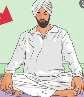 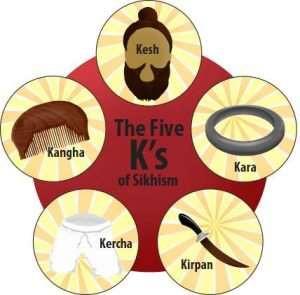 Moral code – Living life in a positive, helpful way5 K’s – physical sign of commitment – being visible as a Sikh is a sign of commitmentPersonal choice as to when to join the KhalsaService to others – Sewa – feeding people in the Gurdwara (langar)Moral code – Living life in a positive, helpful way5 K’s – physical sign of commitment – being visible as a Sikh is a sign of commitmentPersonal choice as to when to join the KhalsaService to others – Sewa – feeding people in the Gurdwara (langar)Moral code – Living life in a positive, helpful way5 K’s – physical sign of commitment – being visible as a Sikh is a sign of commitmentPersonal choice as to when to join the KhalsaService to others – Sewa – feeding people in the Gurdwara (langar)Guru – ‘Teacher’ or ‘Leader’Guru – ‘Teacher’ or ‘Leader’Guru – ‘Teacher’ or ‘Leader’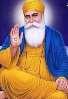 Moral code – Living life in a positive, helpful way5 K’s – physical sign of commitment – being visible as a Sikh is a sign of commitmentPersonal choice as to when to join the KhalsaService to others – Sewa – feeding people in the Gurdwara (langar)Moral code – Living life in a positive, helpful way5 K’s – physical sign of commitment – being visible as a Sikh is a sign of commitmentPersonal choice as to when to join the KhalsaService to others – Sewa – feeding people in the Gurdwara (langar)Moral code – Living life in a positive, helpful way5 K’s – physical sign of commitment – being visible as a Sikh is a sign of commitmentPersonal choice as to when to join the KhalsaService to others – Sewa – feeding people in the Gurdwara (langar)Amrit Ceremony – joining the KhalsaAmrit Ceremony – joining the KhalsaAmrit Ceremony – joining the Khalsa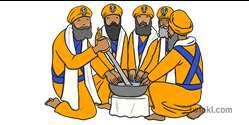 Moral code – Living life in a positive, helpful way5 K’s – physical sign of commitment – being visible as a Sikh is a sign of commitmentPersonal choice as to when to join the KhalsaService to others – Sewa – feeding people in the Gurdwara (langar)Moral code – Living life in a positive, helpful way5 K’s – physical sign of commitment – being visible as a Sikh is a sign of commitmentPersonal choice as to when to join the KhalsaService to others – Sewa – feeding people in the Gurdwara (langar)Moral code – Living life in a positive, helpful way5 K’s – physical sign of commitment – being visible as a Sikh is a sign of commitmentPersonal choice as to when to join the KhalsaService to others – Sewa – feeding people in the Gurdwara (langar)Khalsa – means ‘pure’Khalsa – means ‘pure’Khalsa – means ‘pure’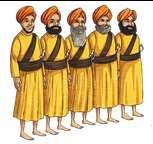 Moral code – Living life in a positive, helpful way5 K’s – physical sign of commitment – being visible as a Sikh is a sign of commitmentPersonal choice as to when to join the KhalsaService to others – Sewa – feeding people in the Gurdwara (langar)Moral code – Living life in a positive, helpful way5 K’s – physical sign of commitment – being visible as a Sikh is a sign of commitmentPersonal choice as to when to join the KhalsaService to others – Sewa – feeding people in the Gurdwara (langar)Moral code – Living life in a positive, helpful way5 K’s – physical sign of commitment – being visible as a Sikh is a sign of commitmentPersonal choice as to when to join the KhalsaService to others – Sewa – feeding people in the Gurdwara (langar)Home learning ideas/questions:What is commitment? Can you explain if you think it is possible to show the same level of commitment to everything we do? Is there anything that you or your family belong to or regularly do which requires you to show commitment?Home learning ideas/questions:What is commitment? Can you explain if you think it is possible to show the same level of commitment to everything we do? Is there anything that you or your family belong to or regularly do which requires you to show commitment?Home learning ideas/questions:What is commitment? Can you explain if you think it is possible to show the same level of commitment to everything we do? Is there anything that you or your family belong to or regularly do which requires you to show commitment?Home learning ideas/questions:What is commitment? Can you explain if you think it is possible to show the same level of commitment to everything we do? Is there anything that you or your family belong to or regularly do which requires you to show commitment?Home learning ideas/questions:What is commitment? Can you explain if you think it is possible to show the same level of commitment to everything we do? Is there anything that you or your family belong to or regularly do which requires you to show commitment?Home learning ideas/questions:What is commitment? Can you explain if you think it is possible to show the same level of commitment to everything we do? Is there anything that you or your family belong to or regularly do which requires you to show commitment?Home learning ideas/questions:What is commitment? Can you explain if you think it is possible to show the same level of commitment to everything we do? Is there anything that you or your family belong to or regularly do which requires you to show commitment?Home learning ideas/questions:What is commitment? Can you explain if you think it is possible to show the same level of commitment to everything we do? Is there anything that you or your family belong to or regularly do which requires you to show commitment?Home learning ideas/questions:What is commitment? Can you explain if you think it is possible to show the same level of commitment to everything we do? Is there anything that you or your family belong to or regularly do which requires you to show commitment?Home learning ideas/questions:What is commitment? Can you explain if you think it is possible to show the same level of commitment to everything we do? Is there anything that you or your family belong to or regularly do which requires you to show commitment?